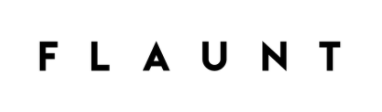 September 24, 2020Read Here: https://flaunt.com/content/ali-gatieInstagram: https://www.instagram.com/p/CFiNnhNgp-s/?igshid=1t6xqu21aoh1d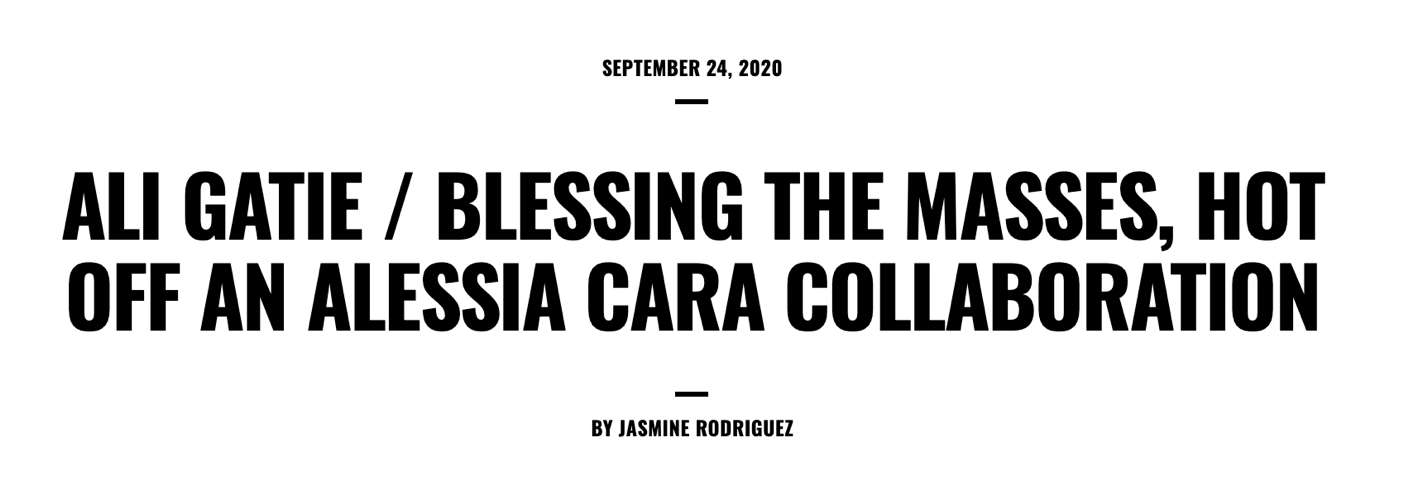 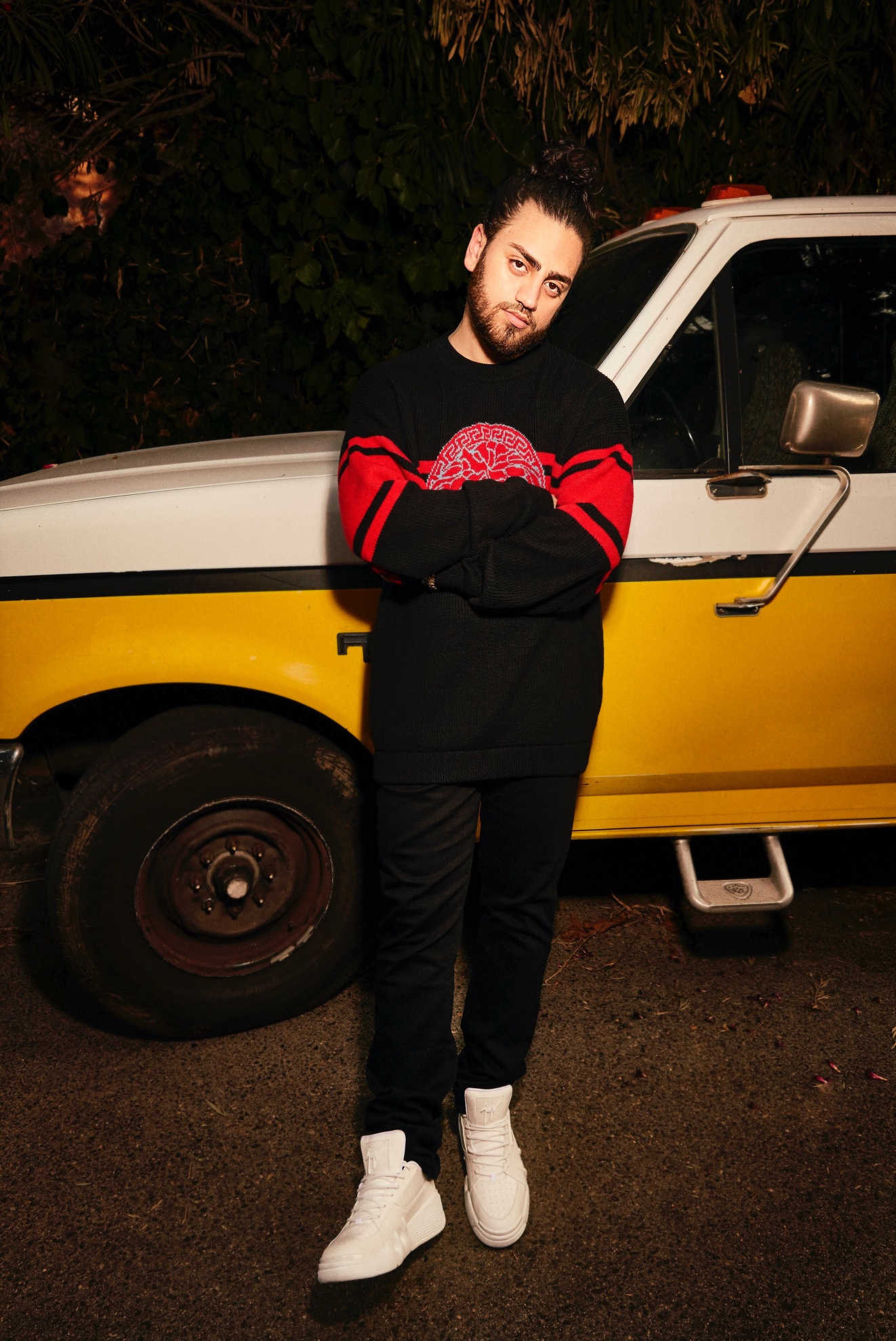 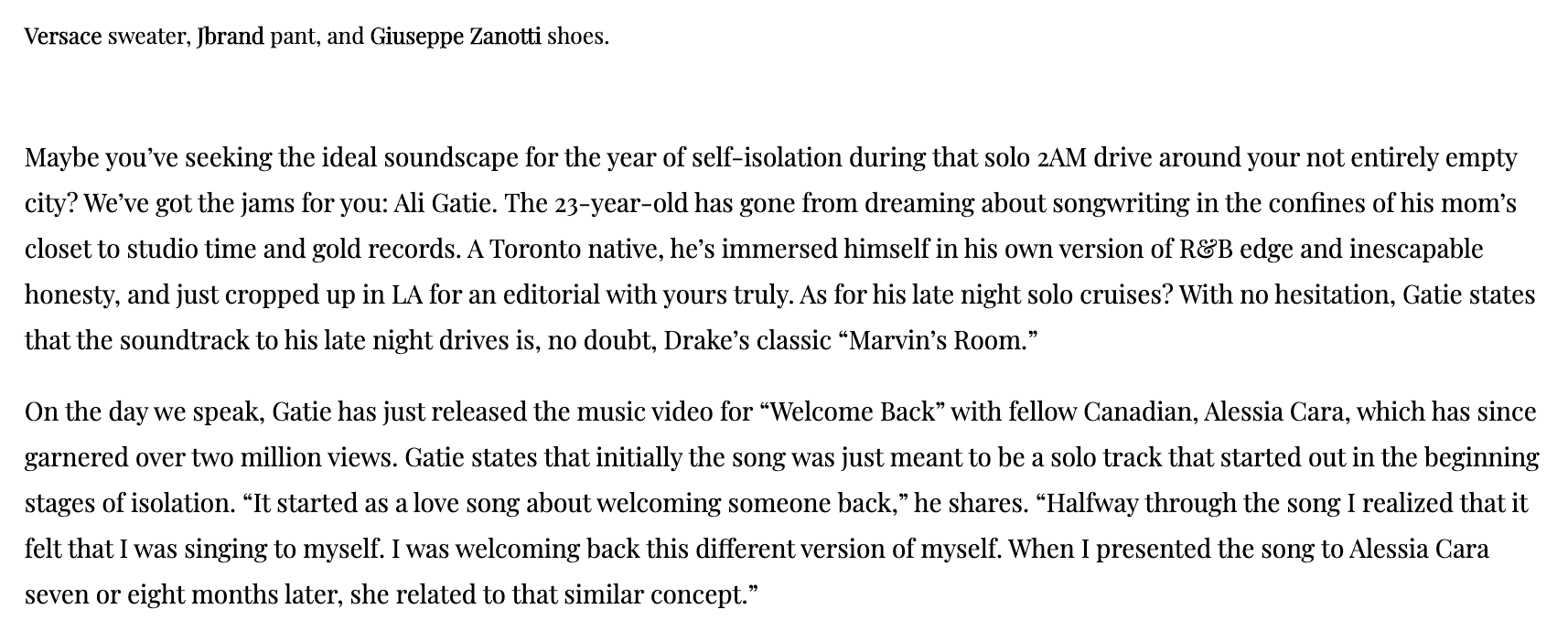 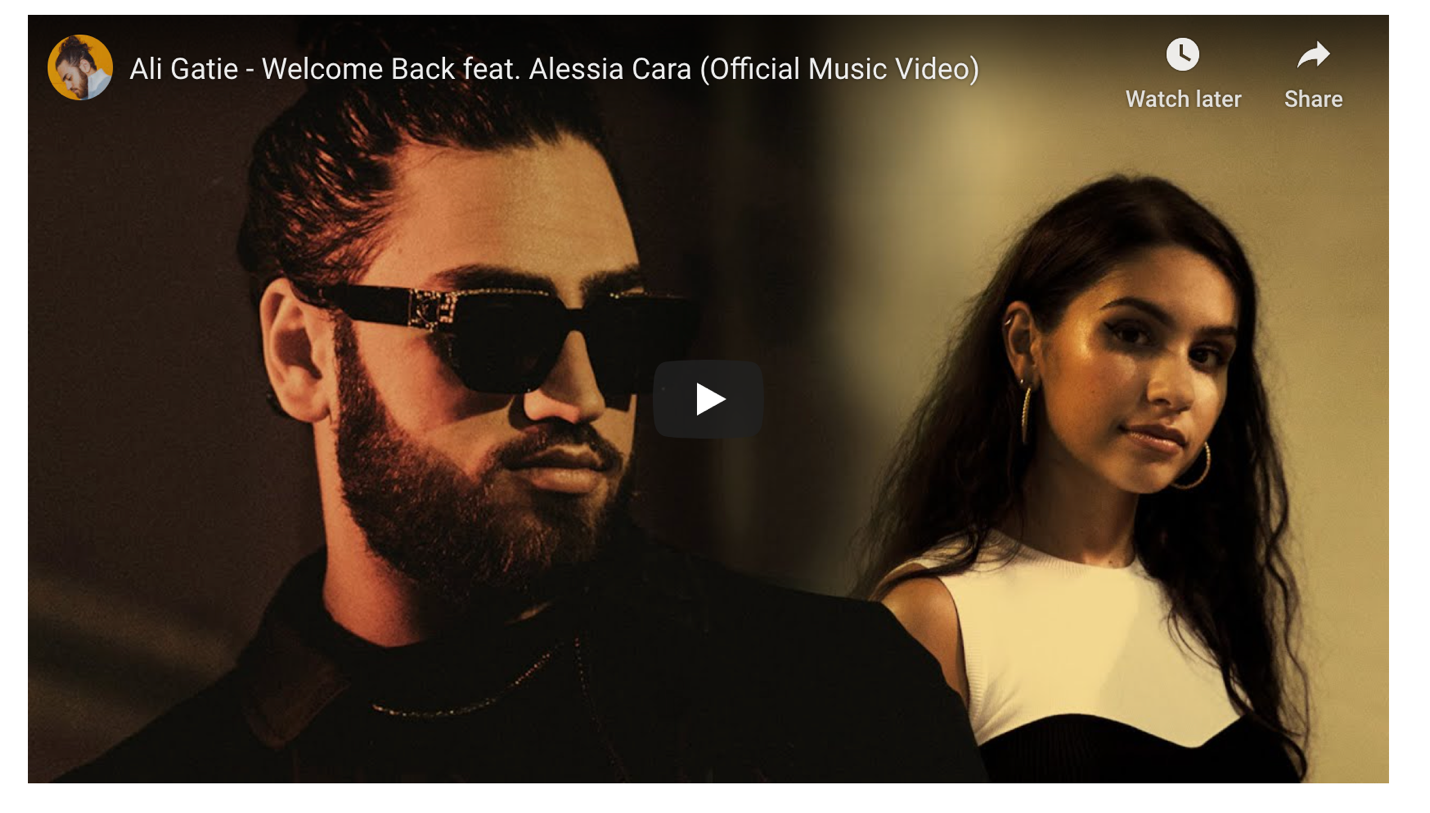 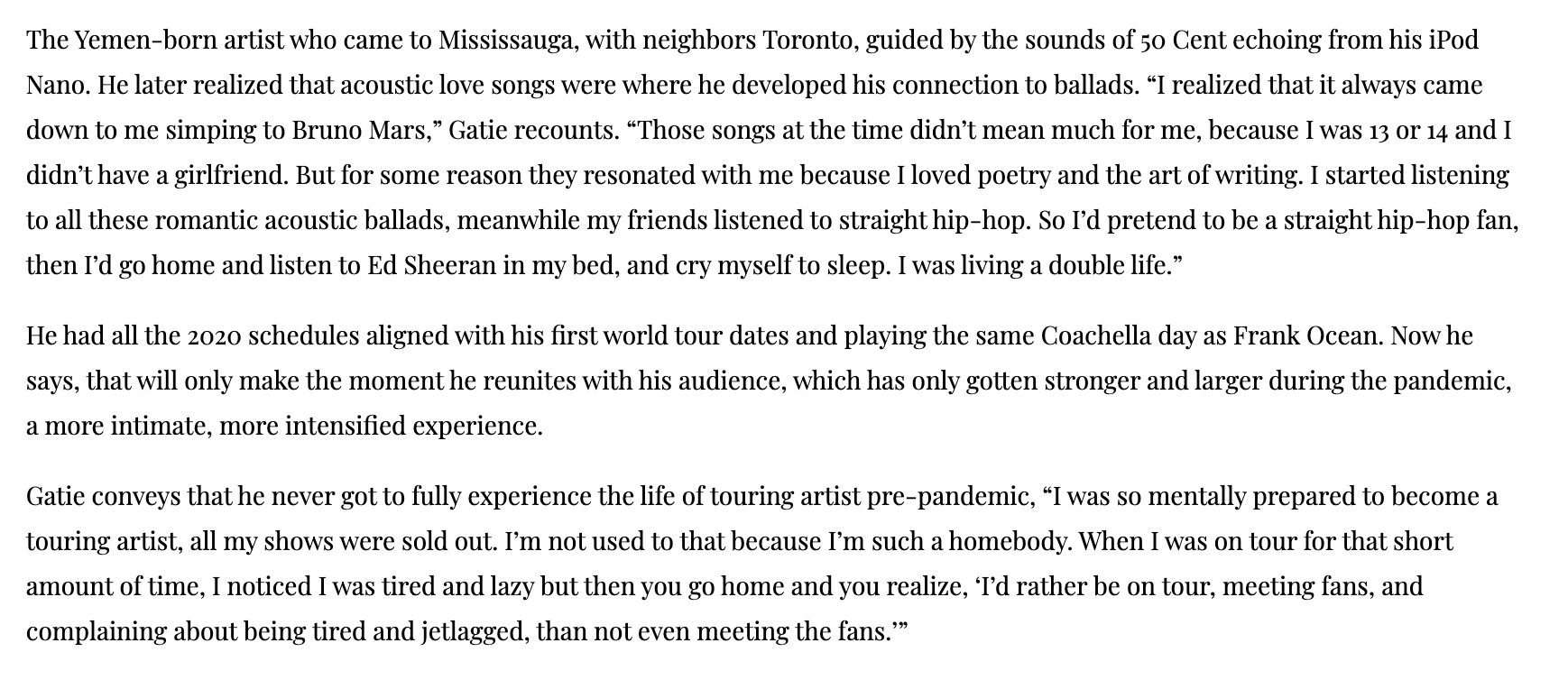 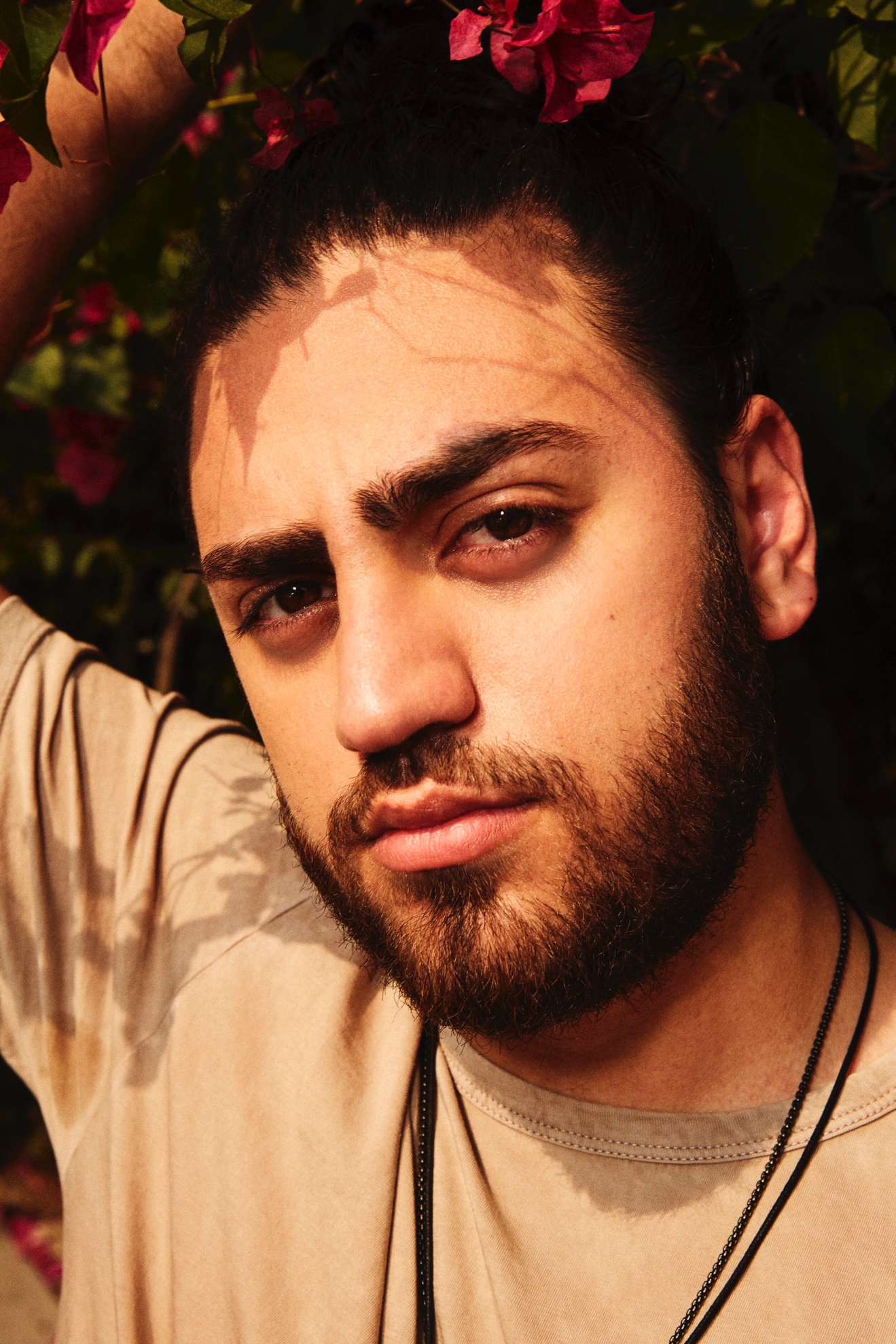 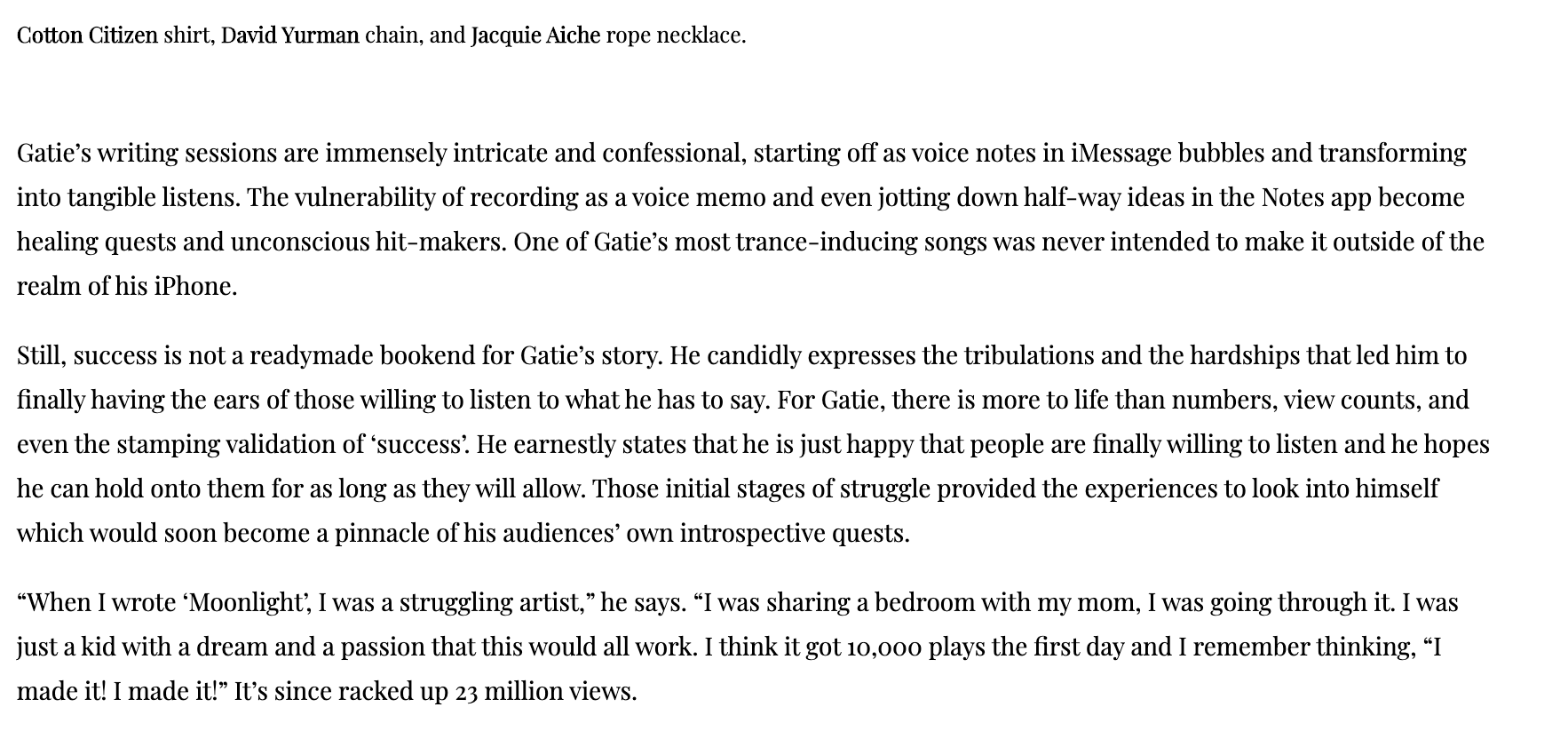 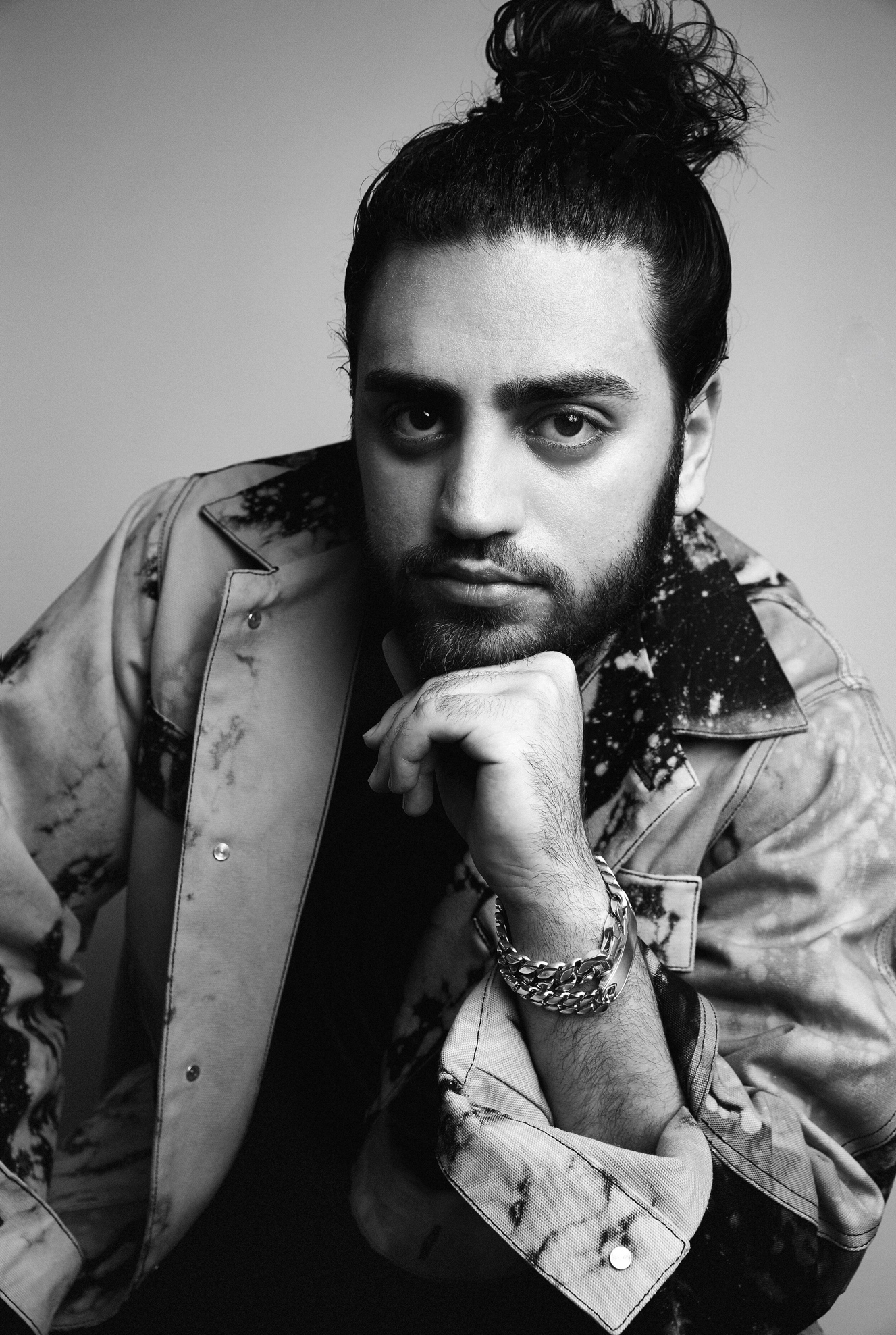 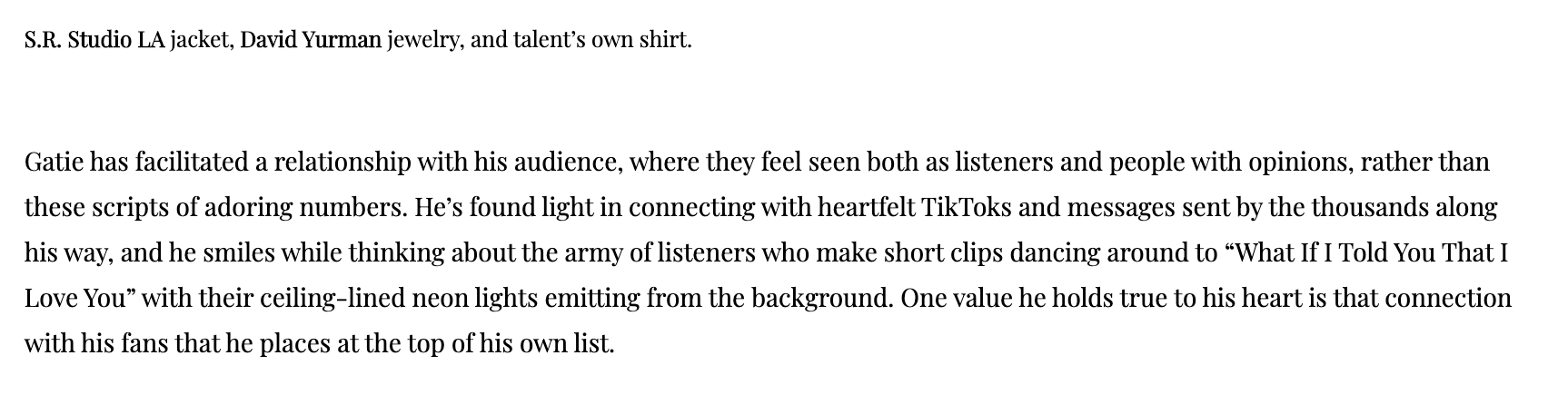 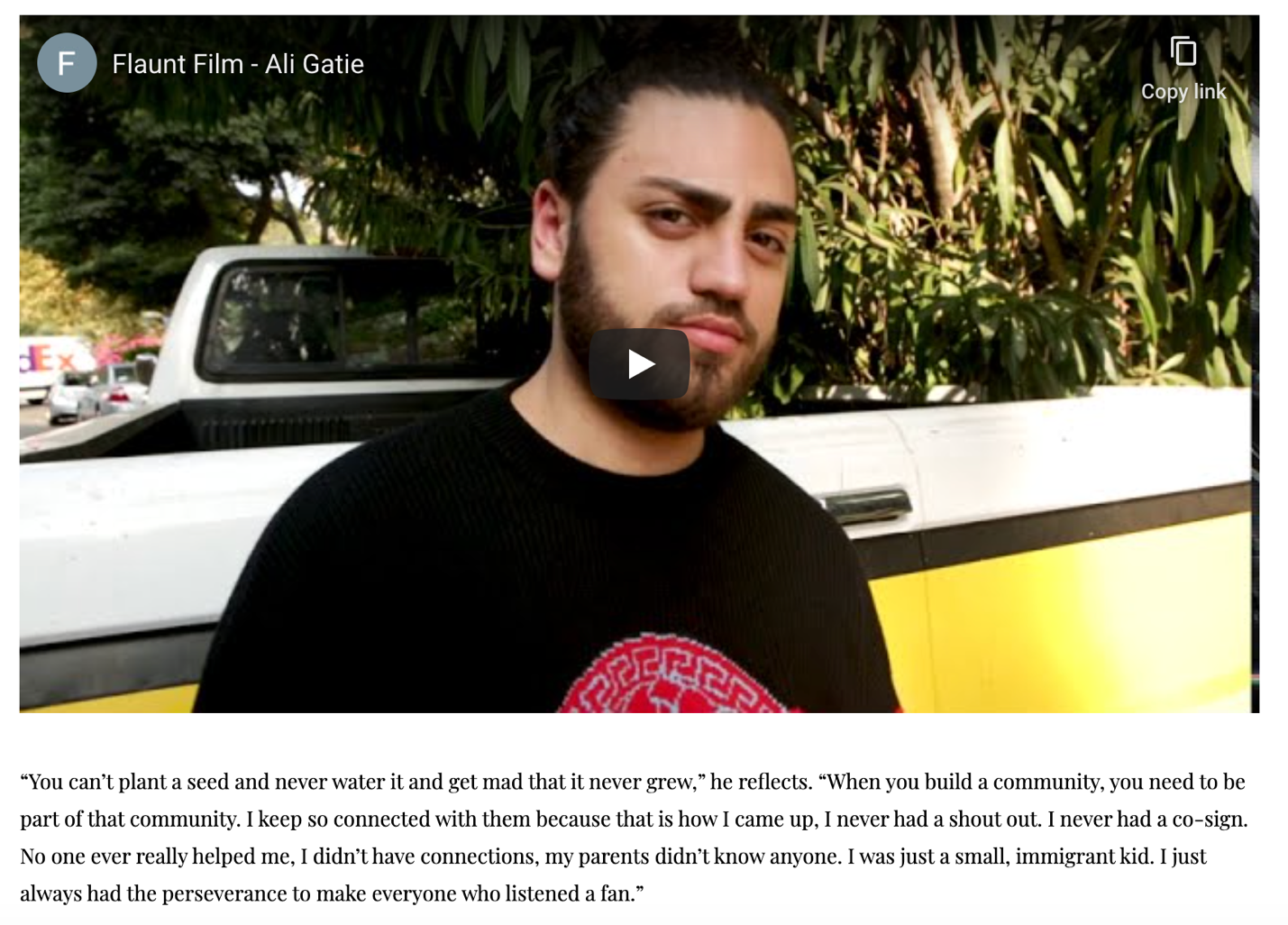 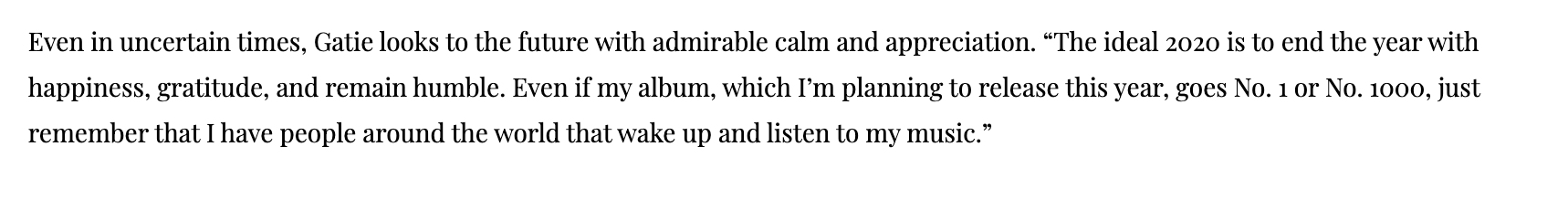 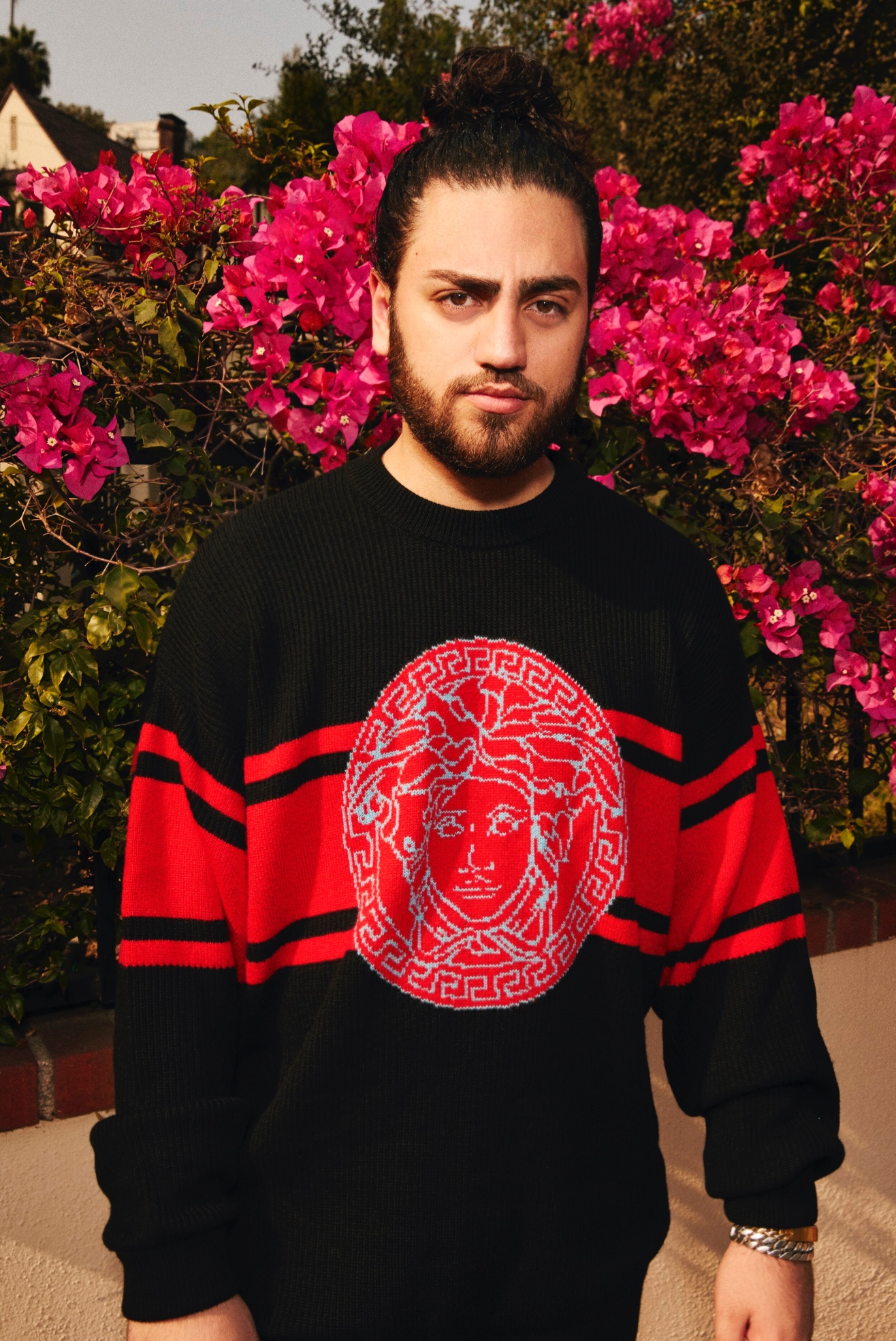 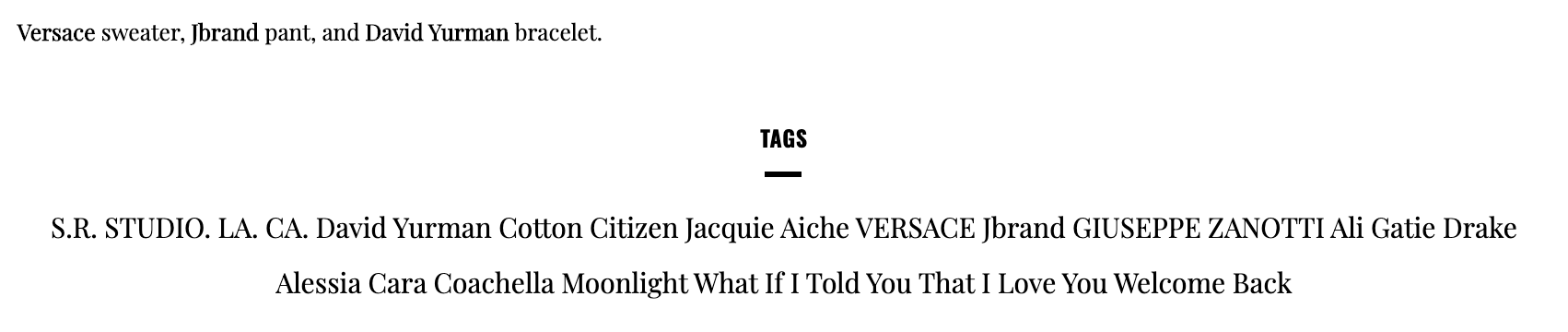 